Solicitud para participar en Curso de Formación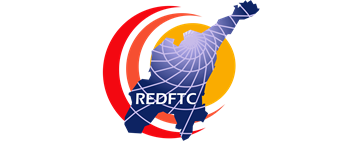 Facilitador de Comunidad TerapéuticaNombre y apellidos completos: ___________________________________________________Fecha de nacimiento: _________________________________________Edad: _____________No. del documento de identidad:_________________________________________________Fecha de expedición: ________________________Lugar ______________________________Dirección Residencia: ___________________________________________________________Teléfonos Fijos: _______________________Celulares: ________________________________Mail / Correos Electrónicos: _____________________________________________________Profesión, arte u oficio: _________________________________________________________Labor realizada actualmente: ____________________________________________________Lugar de trabajo: ______________________________________________________________Quien lo recomienda y/o remite: _________________________________________________Motivos para hacer el curso: __________________________________________________________________________________________________________________________________Si fue consumidor de sustancias psicoactivas u otras adicciones, ¿Qué tiempo de rehabilitado lleva, y donde se rehabilitó?: ___________________________________________________________________________________________________________________________________________________________________________________________________Este Formulario debe anexarse los siguientes documentos: (2) Fotocopias del documento de identidad (una fotocopia debe ser ampliada al 150%) y una (1) foto actual tamaño carnet. 